Journal of Sustainable Mining – article template v. 1.2Type of the Article (original research article/short communication/letter/review article…)Title should be concise and informative. Titles are often used in information-retrieval systems. Avoid abbreviations and formulae where possible. Do not capitalise the title.Firstname Lastnamea,b, Firstname Lastnamea, Firstname Lastnamec*a Institution name, department, country, ORCID:b Institution name, department, country, ORCID:c Institution name, department, country, ORCID:*Corresponding author: E-mail address: xxx@xxx (Firstname initials Lastname).AbstractBrief text (up to 200 words) which explains the background (rationales standing behind this study), objectives (aim of the article), methods (description of the main methods applied in the study), results (main findings) and conclusions (interpretation of findings and consequences An abstract is often presented separately from the article, so it must be able to stand alone. For this reason, references should be avoided, but if essential, then cite the author(s) and year(s). Also, non-standard or uncommon abbreviations should be avoided, but if essential they must be defined at their first mention in the abstract itself.Keywords: keyword1, keyword2, keyword3, keyword4, keyword5, keyword6Provide 3 to 6 keywords, avoiding general and plural terms and multiple concepts (avoid, for example, 'and', 'of'). Be sparing with abbreviations: only abbreviations firmly established in the field may be eligible. These keywords will be used for indexing purposes.Abbreviations 
The abbreviations should be defined at their first mention place. Ensure consistency of abbreviations throughout the article.IntroductionExplain what is the background of the conducted study and what research problem is addressed within this article. Explain why the study was needed. Describe the topic of the article in light of current and worldwide literature (state-of-the-art). Answer what is novel in the article. Specify your research objectives  or  the  question(s)  you aimed to answer. Do not split introduction for subsections. References should be numbered and indicated by a numeral or numerals in square brackets, e.g., [1] or [1,2] or [3-5]. All references should be listed individually in order of their appearance in the main body of the manuscript and placed at the end of the manuscript.Materials and methodsDescribe in detail how the study was conducted (e.g. study area, origin of  analysed material, sample size, number of measurements, data collection, test site, equipment, data  analysis, statistical tests, and software used). Methods already published should be indicated by a reference: only relevant modifications should be described. Ensure that sufficient information to reproduce the research is provided. Answer what distinguishes applied method from other methods reported in published articles.Results and discussionResults should be clear and concise. Present the new results of your study in logical sequence. Analyse and explain the results, show relationships between individual results. Objectively compare your main results with published data. Answer your research questions. Explain how the results relate to the current state of knowledge. Explain why the results are original. This section may be divided by subheadings. 3.1. Subsection3.1.1. SubsubsectionAll figures and tables should be referred in the main body of the text as Fig. 1 , Table 1, and numbered in the order in which they appear in the text. All figures and tables should be placed in the main body of the text, near to the first time they are referred. Please do not supply files that too low in resolution or graphics that are disproportionately large for the content. If possible, group the figures. Do not manipulate images. Please submit tables as editable text not as images. Be sparing in the use of tables and ensure that the data presented in them do not duplicate results described elsewhere in the article. Ensure that each figure/table has a caption. Fig. 1. Figure caption: (a) description of the first panel; (b) description of the second panel.Table 1. Table captionPresent math formulas in the following way:Please submit math equations as editable text and not as images. Number consecutively any equations that have to be displayed separately from the text (if referred to explicitly in the text).ConclusionsEmphasize your major conclusions. Refer to the original question or research problem. Explain what are the most important results and their consequences. Propose recommendations for future researchConflicts of interestPlease reveal conflicts of interest if the authors have affiliation with any organization with a direct or indirect financial interest in the subject matter discussed in the manuscript or state 'The authors declare no conflict of interest.'Ethical statementThe authors of the article should uphold the highest standards of conduct including openness and integrity; they should act in a reliable and trustworthy manner. If yes, state 'The authors state that the research was conducted according to ethical standards.' in case of any ethical issues contact with the Editorial Office of Journal of Sustainable Mining.Funding bodyAdd information about the funding:  'This research was funded by Name of Institution, grant number XXX. ' or state 'This research received no external funding.'AcknowledgmentsAcknowledge any support given which can not be defined as the authorship or mentioned in funding section. List here those individuals who provided help during the research (e.g., providing language help, writing assistance or proof reading the article, administrative and technical support, materials used for experiments, data, etc.).ReferencesReferences must be listed in order of their appearance in the main body of the text. Citation style applied in Journal of Sustainable Mining is 3 Vancouver. We recommend preparing the references with a reference manager, such as EndNote, Mendeley or Zotero to avoid typing mistakes and duplicated references. Include the digital object identifier (DOI) for all references where available. Journal names should be abbreviated according to the https://cassi.cas.org/. See below an example of a list of references:Hekal GM. Collapse analysis of a reinforced concrete frame due to middle column loss by explosion. Civil Environ Engin 2018;8:3. https://doi.org/10.4172/2165-784X.1000311. Laurence D. Establishing a sustainable mining operation: an overview. J Clean Prod. 2011;19(2–3):278–84. https://doi.org/10.1016/j.jclepro.2010.08.019Lottermoser B. Mine wastes characterization, treatment and environmental impacts. Springer Berlin Heidelberg; 2003.Aketch NO, Masibo OCA. General geology of Kenya. In: Paron P, Olago D, Omuto C, editors. Kenya: A natural outlook, Vol. 16. 1st Edition. Geo-environmental resources and hazards. 5th ed. Oxford, UK: Elsevier publications; 2013.Pezzuto A, Sarver EA, Mischo H. A field study OF mineral scale buildup on lined and traditional PE water pipes. In: Proceedings of the 2017 SME annual conference and expo (paper 17–139). Denver, CO; 2017.World Health Organization (WHO). Artisanal and small-scale gold mining and health [internet]. Geneva: WHO; 2015. Retrieved from: https://apps.who.int/iris/rest/bitstreams/1034034/retrieve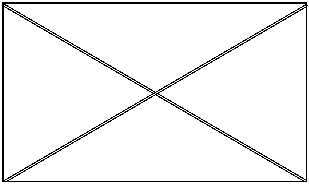 (a)(b)Column headingColumn headingColumn headingColumn headingTextTextTextTextTextTextTextTextTextTextTextText,(1)